Blå Bog udkommer i dag for 104. gang – denne gang med 304 nye navneFire brødre med far i Blå BogTim, Thomas, Troels og Torben Ørting Jørgensen har ikke blot forbogstav og efternavn til fælles. De fire brødre har også haft en så interessant karriere, at de nu alle er at finde i den nye udgave af Kraks Blå Bog, som kommer på gaden i dag. Her kan man i forvejen læse om deres far, fhv. brigadegeneral Per Jacob Jørgensen.Chef hos Europol, tidl. chefkriminalinspektør Troels Ørting Jørgensen og fhv. kontreadmiral, nu general manager Torben Ørting Jørgensen har været i Blå Bog gennem flere år – koncerndirektør Tim Ørting Jørgensen, Arla Foods og vice president Thomas Ørting Jørgensen, Danfoss, har debut i den nye udgave af opslagsværket. ”Så vidt jeg ved, så er det første gang, at vi har haft både fire sønner og deres far i Blå Bog. Og det er typisk for bogen, at den hvert år rummer en række tankevækkende historier og sammenhænge på kryds og tværs af det danske samfund, hvilket også betyder, at den stadig er brugbar og meget populær”, fortæller redaktionschef, Hanne Dal fra Gads Forlag. 2013-14 udgaven rummer i alt 304 nyoptagne, heraf 110 kvinder. I omfang er udgaven den største nogensinde – i alt 1.512 tætskrevne sider – med levnedsbeskrivelser for i alt 8.322 personer, der har præsteret noget særligt eller haft en stor betydning inden for deres fag.Blandt de nye navne i Blå Bog finder man fra i år fra erhvervslivet adm. direktør Jesper Lok, DSB, advokat Marianne Philip, KromannReumert, adm. direktør Jesper Nygaard, KAB, adm. direktør John Norden, MyBanker, adm. direktør Sheila Maini Søgaard, tegnestuen BIG, adm. direktør Carl Bek-Nielsen, United Plantations, Malaysia, adm. direktør Flemming Lyngholm, Nordic Sugar, adm. direktør Peder Holk Nielsen, Novozymes, adm. direktør Jesper Panduro, TripTrap Danmark, koncernchef Jens-Peter Saul, Rambøll, og direktør, professor Henrik Bindslev, Fusion for Energy i Barcelona.Fra den politiske verden er optaget erhvervs- og vækstminister, partiformand Annette Vilhelmsen, borgmester Jacob Bundsgaard, Aarhus, Københavns teknik- og miljøborgmester Ayfer Baykal og folketingsmedlem Joakim B. Olsen. Forsvarschef Peter Bartram tiltrådte i 2012 – og er ny i opslagsværket. Det samme er fra kulturens og mediernes verden TV-vært Christine Feldthaus, adm. direktør Dorte Westrup Gleie, Danmarks Akvarium/Den Blå Planet, journalist og forlægger Poul Pilgaard Johnsen, redaktør og, hofjægermesterinde Anna von Lowzow, forfatter Knud Romer Jørgensen, underholdningschef Gitte Madsen, TV-2, chefredaktør Anne Mette Svane, Politiken, sanger og sangskriver Simon Kvamm, sangerinde og sangskriver Agnes Obel, producer Søren Rasted, sanger Stig Rossen, direktør og producent Jesper Winge Leisner, forfatter og præst Lisbeth Smedegaard Andersen, danseinstruktør og koreograf Britt Bendixen, skuespiller Birgitte Hjort Sørensen og komikerne Andreas Bo og Lars Hjortshøj. Også forfatteren Lars Hedegaard er nu at finde i Blå Bog.Ældste nyoptagne er for kvindernes vedkommende billedhuggeren Gerda Thune Andersen, 81 år og for mændene historikeren Leo Tandrup, 78 år. Yngste nyoptagne er svømmeatleten Lotte Friis, 25, og partisekretær Lars Midtiby, 36.Se meget mere på www.blaabog.dk:Navnelister over samtlige nyoptagne i Kraks Blå Bog 2013-14BilledmaterialeStatistik over alder, køn, faggrupper, geografi, antal optagne fra 1910-2013Liste over alle afdøde personer (i forhold til sidste års udgave)Totalregister over samtlige tidligere biograferede fra 1910 og indtil udgave 2008-09 samt festskrift med historien og anekdoter om Blå BogYderligere information, kontakt gerne:Redaktionschef Hanne Dal, Gads Forlagtlf. 7766 6031mobil 2061 0290.hda@gad.dkFakta om bogen:ISBN 978-87-12-04824-4Antal sider: 1.512Pris kr. 1.895,- inkl. moms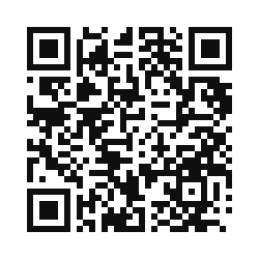 Find mere materiale om bogen ved at scanne QR-koden herover.QR-koden kan downloades i trykkvalitet fra forlagets hjemmeside.SUPPLERENDE INFORMATIONBlandt søstre og brødre i Blå BogBrødrene Ørting Jørgensen er ikke de eneste brødrepar i Blå Bog. Her finder man også de tre brødre, professorerne Morten Jannik Bjerrum, Ole Jannik Bjerrum og Niels Janniksen Bjerrum samt tre brødre Lidegaard – klima- og energiminister Martin Lidegaard, chefredaktør Bo Lidegaard og professor Øjvind Lidegaard. Tvillingebrødre i Blå Bog er ambassadør Freddy Svane og adm. direktør Michael Svane samt professorerne Eske og Rane Willerslev. Af søstre kan man bl.a. finde Lone og Helle Hertz; Drude, Pil og Ulla Dahlerup; Lone Scherfig og Vibeke Wrede.Nyoptagne i 2013Af de 304 nyoptagne i årets Blå Bog er 194 mænd og 110 kvinder svarende til, at 36 pct. af de nyoptagne er kvinder.23 af de nyoptagne har bopæl i udlandet, 5 nyoptagne har bopæl på Grønland, 1 nyoptaget på Færøerne.Anonyme fagkonsulenter giver inspirationBlå Bog er udgivet siden 1910 med samme sigte – at ’medtage betydningsfulde kvinder og mænd, hvis levnedsløb kan tænkes at have interesse for en bredere kreds’. De optagne har deres fagområde inden for erhvervslivet, den offentlige administration, kulturen, kunsten og videnskaben. Begrundelsen for optagelse sker med udgangspunkt i, at personerne udøver en betydningsfuld, markant indflydelse inden for deres felt og i det danske samfund generelt. Udvælgelsen sker primært i redaktionen, suppleret med hjælp fra mere end 30 særligt udvalgte fagkonsulenter, der er anonyme (også indbyrdes), og som arbejder uden honorar. Alle kan frit indstille kandidater til optagelse ved henvendelse til redaktionen – se mere om dette på www.blaabog.dk.De biograferede bidrager selv til opdateringDet særlige ved biografierne i Blå Bog er, at de optagne selv bidrager med de grunddata, der indgår i opslagsværket. Alle optagne personer modtager en korrektur, så de mindst en gang årligt har mulighed for at opdatere deres biografier. Mange vælger at gøre det flere gange i løbet af et år. Oplysningerne redigeres efterfølgende af opslagsværkets redaktion, således at de mere end 8.300 biografier så vidt muligt følger samme skabelon. NYOPTAGNE IKRAKS BLÅ BOG 2013-14NavnTitelTilknytningsstedAdrian Carterarkitekt, lektor, direktørUtzon Center, AalborgAgathe Fontainlandsstyremedl., ministerLandsstyretAgnes ObelsangerindeAgnete Dorph StjernfeltoversætterAllan Lindhard Jørgensenadm. direktørKemp & Lauritzen A/SAllan Mylius Thomsenskribent, lokalhistorikerAnders AggerjournalistDR DokumentarAnders Borg-Hansenadm. direktørK.G. Hansen & Sønner A/SAnders Lassenadm. direktørKodaAnders Strangearkitekt, stifterAART ArchitectsAndreas BoskuespillerAnet BrusgaardgobelinvæverAnita HouvenaeghelkunstnerAnja PhilipformandForbrugerrådetAnna Libaklitteraturredaktør, journalist, forfatterWeekendavisenAnna Marie Fiskercenterleder, sektionslederAalborg UniversitetAnna von Lowzowjournalist, instruktørEstruplundAnne Beimarkitekt, professorKunstakademiets ArkitektskoleAnne Birgitte StürupsenioranklagerStatsadvokaten for København og BornholmAnne Blackdesigner, kunsthåndværkerAnne Black ApSAnne Hjernøejournalist, tv-vært, forfatterDRAnne Marie DalgaardgeneralsekretærDanes WorldwideAnne Mette Fugleholmadm. direktør, speciallægeDiakonissestiftelsenAnne Mette SvanechefredaktørPolitikenAnne VillemoeskommunikationsdirektørDanish CrownAnnette Falbergadm. direktørFDIH Foreningen for Distance- og InternethandelAnnette Vilhelmsenerhvervs- og vækstminister, formand for SFRegeringenArne Høiarkitekt, centerlederCenter for Bygningsbevaring, Raadvad Aslak VibækbilledkunstnerAyfer Baykalteknik- og miljøborgmesterKøbenhavns KommuneBerit Basseambassadør i SingaporeUdenrigsministerietBirgitte Hjort SørensenskuespillerBirgitte Kofod OlsenCSR-chefTryg A/SBjørn Høi JensendirektørZeno ApSBo Bjerggaardgallerist, forlæggerGalleri Bo BjerggaardBo Bøje Larsenarkitekt, partner, adm.dir.3XnBolette Sandford PedersenprofessorCenter for Sprogteknologi, KUBritt Bendixenkoreograf, danseinstruktørBendixen på PejsegårdenBørge Petersenambassadør i AustralienUdenrigsministerietCarl Bek-Nielsendirektør United PlantationsCarl Egede Bøggildcenterleder for Arktisk TeknologiDTUCarsten Dahlprofessor, pianist, komponistRytmisk MusikkonservatoriumCarsten Pedersenadvokat, partnerBech-Bruun A/SCharlotte JørgensenforlæggerC&K Forlag/Hr. FerdinandCher Geurtzedanser, kunst. lederUppercut DanseteaterChristel SchaldemoseMPEuropa-ParlamentetChristian Alstedbiskop Metodistkirken Christian Bitzforskningschef, ernæringsekspertHerlev Hospital Christian Graugaardprofessor, lægeAalborg UniversitetChristian LerchedirektørDANSKE ARKChristina Strandmøbeldesigner/industriel designerStrand + Hvass ApSChristine Bødtcher-HansendirektørForlæggerforeningenChristine Feldthausforedragsholder, tv-vært, etc.Claus Bundgaard Christensenhistoriker, forfatter, lektorRUCClaus EwersdirektørBrd. Ewers A/SClaus Flyng Baunkjæradm. direktørFemern A/SClaus JensenforbundsformandDansk MetalClaus Vesterager PedersenoverbibliotekarRoskilde Universitets BibliotekClaus Vinther Nielsenprofessor, forskningslederAarhus UniversitetshospitalConni SimonsendirektørIngeniørhøjskolen, Aarhus UniversitetDan Frederiksenambassadør i UgandaUdenrigsministerietDan StubbergaardarktitektCOBEDavid BlochprofessorKøbenhavns UniversitetDavid KatznelsonfilmfotografDorit OtzenprojektlederReden InternationalDorte Gleieadm. direktørDen Blå Planet, Danmarks AkvariumEbbe Dam NielsenforlagsdirektørLindhardt & RinghofElisabeth Flensted-Jensendirektør, kvindeforskerAmpioElisabeth Fogtdal NøjgaardkoncerndirektørGyldendalElse JohannesengalleristGalleriet SpectaErik KaaedirektørMicrosoftErik Lorenz Petersenadm. direktør, iværksætter, best.medl.Lorenz-Petersen ManagementErik NobelarkitektNobel ArkitekterErik Valeurforfatter, journalistEskild Holm NielsendekanAalborg UniversitetFinn NielsenskuespillerFlemming Hvelplundvinmand, direktør, foredragsholderDen Danske VinskoleFlemming Lyngholmadm. direktørNordic Sugar A/SFrantz Victor Longhiadm.  direktørKähler Keramik, Danish Management GroupFrederik Lüttichaugodsejer, formandTolvmandssektionen, Landbrug & FødevarerGerda Thune AndersenbilledhuggerGitte JustdirektørDanish Design AssociationGitte MadsenunderholdningschefTV2Gyrithe UlrichvicestatsadvokatStatsadv. f. KøbenhavnGøsta Esping-AndersenprofessorUniversitetet, BarcelonaHannah Kainadm. direktørAlom Technologies, USAHanne Baunsgaard Madsenadm. direktørLoxam A/SHanne Rolighed Christensenledende overlægeBispebjerg HospitalHanne SalomonsendirektørGyldendalHans Gregersenlæge, professor, direktørSino-Danish CenterHans Jørgen HøyerdirektørForsvarets Bygn.- og Etabl.tj.Hans Jørgen KaptainadvokatAdv.firmaet HjulmandKaptainHans Kristian Olsenadm. direktørNunaoil A/SHans-Christian Mathiesenbrigadegeneral, stabschefHærens Operative KommandoHans-Oluf MeyeradvokatAdvokatfirma Meyer, BerlinHeine DalsgaardkoncernøkonomidirektørISS world services A/SHelena Skyt Nielsenprofessor Aarhus UniversitetHelle LokdamadvokatAdvokatfirmaet Helle LokdamHenning PedersenforbundsformandBUPLHenriette SchützeCFOGeorg Jensen A/SHenrik Bindslevdirektør, professorFusion for Energy, SpanienHenrik Caspar WegenerprorektorDTUHenrik Dahl Jeppesenadm. direktørDEAS A/SHenrik Dam Larsenadm. direktørSchenker A/SHenrik Steen Hansenoverlæge, formandOUH, HjerteforeningenHenrik StudsgaarddepartementschefMiljøministerietHenrik Valdorf-Hansenadvokat, partnerBech-Bruun A/SHolger Bisgaardbyplanarkitekt, kontorchefNaturstyrelsenHugo Frey JensennationalbankdirektørNationalbankenIb Kirkhesteavler, stutteriejerKatrinelundIben Thranholmteolog, journalistIda Hagemanklinikchef, overlægeRigshospitaletInger LauridsenseniorforskerMuseum SønderjyllandIvan ChristensenforstanderMændenes HjemJackie Tony Christiansenolympisk mester, ortopædistJacob BundsgaardborgmesterAarhus KommuneJacob Hjortshøjadvokat, partnerBech-Bruun A/SJacob Mejlhede Senior Vice PresidentViasatJakob SørensenkoncerndirektørRockwool International A/SJan Degneradm. direktørArtPeople/People's PressJan ReckendorffstatsadvokatStatsadvokaten for Midt-, Vest- og SydøstjyllandJan Schouskuespiller/instruktørRottefælde-revyenJan SøndergaarddirektørDansk SkovforeningJens BrøchnerdepartementschefSkatteministerietJens Claus HansenflotilleadmiralForsvarsakademietJens Cosedis Nielsenprofessor, overlægeAarhus UniversitetshospitalJens Erik Udsen direktørJeudan A/SJens Jacob TychsenskuespillerJens-Christian SvenningprofessorAarhus UniversitetJens-Peter SaulGroup CEORambøll A/SJes Fabricius Møllerlektor, forfatterSaxo-instituttetJesper BergunderdirektørNykredit A/SJesper Buskadm. direktørCompass Group Danmark A/SJesper Johan Winge Leisnerdirektør, producentThe One & Only CompanyJesper Panduroadm. direktørTripTrap DanmarkJesper T. Lokadm. direktørDSBJesper Trærup Nygårdadm. direktørKABJette FrölichdesignerJette Frölich DesignJette Gejl Kristensenbilledkunstner, lektorAarhus UniversitetJoachim Brøchner OlsenMF, fhv. kuglestøderFolketingetJohannes Nørgaard FrandsenprofessorH. C. Andersen Centret, SDUJohn Foldbjerg Lassenarkitekt Smidt, Hammer & LassenJohn NordenCEO, adm. direktørMyBanker.dkJohn T. LauridsenforskningschefDet Kgl. BibliotekJulie GehloverlægeHerlev Hospital, Onkol. Afd.Julie SløksømandspræstSømandskirken i New YorkJutta af Rosenborgrevisor, bestyrelsesmedlemAberdeen Asset Management m.fl.Jytte Bille Augustsenerhvervsmægler, formandByggesocietetetJørgen Christian Gad Justesen-JørgensenprivatsekretærNATOJørgen WadumbevaringschefStatens Museum f. KunstJørgen Wilhelm OverbyarkitektJørgen Overbys TegnestueKarl Iver Dahl-Madsenforsker, formandDansk AquakulturKatya SanderkunstnerKaya Brüelsanger, skuespiller, komponistKerny Ustrupit-direktørMT HøjgaardKerstin Plessenprofessor, overlægeReg. Hovedstaden PsykiatriKim KristensenceremonimesterKongehusetKim Sillemannadm. direktørGEOKirsten Thistedgrønlandsekspert, lektorAfd. f. Minoritetsstudier, KUKirsten ToftegaardmuseumsinspektørDesignmuseum DanmarkKirsten Aarup Drejeradm. direktørSymphogen A/SKlavs Hyttelarkitekt, partner, fmd.C.F. MøllerKnud Romer JørgensenforfatterKnud AarupdirektørSocialstyrelsenKristian Madsengartneriejer, formandPKM Gartneri, Dansk GartneriKurt BardelebenadvokatLett A/SKurt Kristian RasmussenhøjesteretsdommerHøjesteretKaare Danielsenstifter, adm. direktørJobindex A/SLars Frelle-PetersendirektørDigitaliseringsstyrelsenLars Gert Loseambassadør, centerchefUdenrigsministerietLars Hedegaard chefredaktør, formandDispatch Int., TrykkefrihedsselskabetLars Hjortshøjkomiker, skuespillerLars MidtibypartisekretærSocialdemokraterneLars Normann JørgensengeneralsekretærAmnesty InternationalLars Steensgaard MørchbankdirektørDanske BankLasse Heje PedersenprofessorCBSLeif Djurhuusadvokat, kunstsamlerPlesner AdvokatfirmaLene Andersenforfatter, filosofDet Andersenske ForlagLene Burkardmuseumsinspektør, ass. direktør Brandts KunsthalLeo Tandrupfhv. lektor, forfatterLillian Bondojordemoder, formandJordemoderforeningenLisbeth BrunforfatterLisbeth Smedegaard Andersenforfatter, salmedigter, præstLise Gronøadm. direktørFS Property Finance A/SLise HarlevbilledkunstnerLone Prehnadvokat, partnerZacco International A/SLone StrømrigsrevisorRigsrevisionenLotte FriissvømmerLotte HedeagerprofessorOslo UniversitetMads Roke ClausendirektørMødrehjælpenMads Ulrik PedersenCEOAlfred Pedersen & Søn ApSMai Buchadm. direktørCompetenceHouseMakka KleistskuespillerMaliina AbelsenlandsstyremedlemGrønlands HjemmestyreMargit Warburgprofessor, dr. phil.Københavns UniversitetMarianne IsagerstrikdesignerIsagerstrik ApSMarianne Philipadvokat, partnerKromannReumertMarie Carmen Koppelsangerinde/sangskriverMarie Munk afdelingschefØkonomi- og IndenrigsministerietMartin AsbækgalleristMartin Asbæk GalleryMartin Brandt DjupdrætoverinspektørDen gamle ByMathias BruundirektørKMD A/SMette Kirkeby ØstergaardredaktionschefPolitikenMette Kirstine AggerManaging PartnerLundbeck-fondenMette MaixkædedirektørFøtexMichael HalbyedirektørMcKinsey & CompanyMichael Krogsgaardprofessor, overlægeBispebjerg HospitalMichael Lund JeppesenkontorchefUdenrigsministerietMikael SjöberglandsdommerØstre LandsretMikala Bjarnov Lagekoreograf, instruktørMikkel Heide SchierupprofessorCenter for Bioinformatik, AUMiriam HvidtkoncerndirektørTDC A/SMogens Kruse Pedersenadm. direktørEntreprenørfirmaet Nordkysten A/SMogens Nørgaard Mogensenadm. direktørPwCMorten Dambækadm. direktørNaviairMorten Eldrup-JørgensenadvokatNielsen NøragerMorten ScheldebilledkunstnerMorten SkrubbeltranggeneralsekretærTidl.Kirkefondet, nu FDF Morten W. Langerdirektør, chefredaktørØkonomisk Ugebrev A/SNick Elsassdirektør, gårdejer, formandLudvig & Sara Elsass fond, Helena Elsass CenterNicole M. Langkildeadm. direktørLS Flag A/SNiels EllegaardskuespillerNikolaj Nørlundsangskriver, producerAuditoriumNina Storkjordemoder, klinikindehaverStorkKlinikNina Wedell-WedellsborgdirektørSothesby's DanmarkOle Bjarne Christiansenprofessor, overlægeAalborg SygehusOle ChristiansenminedirektørNuna MineralsOle HasselgaardrigsadvokatRigsadvokatenOle KiehnprofessorNeuroscience - Karolinska Institut, SverigeOle KværnøinstitutchefForsvarsakademietOle Mikael JensenkoncernchefDT Group A/SOle Thybo ThomsenprofessorAalborg UniversitetOve Kaj PedersenprofessorCBSOve KorsgaardprofessorDPUPeder Holk Nielsenadm. direktørNovozymes A/SPer Morten Abrahamsenbilledkunstner, fotografPer Palmkvist Knudsenit-direktørJP/Politikens HusPernille ErenbjergkoncernfinansdirektørTDC A/SPeter Bartramforsvarschef, generalForsvarskommandoenPeter DøssingbilledkunstnerPeter Giørtz-Carlsenadm. direktørArla Foods a.m.b.a.Peter HenningsenoverinspektørFrilandsmuseetPeter Holst Henckelbilledkunstner Peter Lundhusadm.direktør, konsulentFemern A/SPeter Mægbæk Madsenadm. direktørM1 A/S og Fullrate A/SPeter Nørgaard Larsensamlings- og forskningschefStatens Museum f. KunstPeter Rossingforskningschef, professorSteno Diabetes CenterPeter Sisseckønolog, vinavlerPingus, SpanienPeter Vang PetersenmuseumsinspektørDanefæ, NationalmuseetPeter Vesterdorfsenior advisor, senior konsulentPublic Affairs Group, PublicurePoul Martin Bondetalsmand, producer, journalistSkanderborg FestivalPoul Pilgaard Johnsenjournalist, forfatter, forlæggerForlaget Bianco LunoPoul TaankvistøkonomidirektørForsvarskommandoenRasmus Kofoedkok, restauratørGeraniumRasmus Tantholdtjournalist, international korrespondentTV2Regin JacobsendirektørBakka Frost, FærøerneRegitze OvergaardsmykkedesignerGeorg Jensen A/SRené Dinesenambassadør i SydafrikaUdenrigsministerietRobert OlsenforstanderKofoeds SkoleSheela Maini Søgaardpartner, adm. direktørBIGSigne Wennebergforfatter, kommunikationsrådgiver, foredragsholderSimi JanudenrigskorrespondentTV2Simon Kvammsanger, sangskriverSnæbjørn ArngrimssonforlæggerForlaget Hr. FerdinandSophus GarfieldepartementschefØkonomi- og IndenrigsministerietSteen FladbergdirektørSport One Danmark A/SSteen Piperforlægger, direktørHovedlandStephan Schönemannambassadør i EtiopenUdenrigsministerietStig Mikkelsenarkitekt, direktørMikkelsen Arkitekter A/SStig Rossensanger, skuespillerStine GoyadesignerStine Goya A/SSusanne Malchau Dietzforskningsleder, lektorDiakonissestiftelsenSusanne PhilipsondirektørDannerSusanne RützoudesignerRützou A/SSusanne Skotte WieddommerRetten i HillerødSusanne TorpeforlæggerForlaget Hr. FerdinandSusie Stærk EkstranddirektørLandbrug & FødevarerSven Olaf Skoubyoverlæge, professorHerlev Hospital, KUSvend LarsenstatsadvokatStatsadvokaten Søren Degn EskesenAssociate Director, direktørCowi A/SSøren FritzenDirector McKinsey & Co.Søren Hauch-FausbøllskuespillerSøren Lumholdt JensendirektørAtea A/SSøren Rastedproducer, sangskriver, musikerSøren SøndergaardpressechefDansk FolkepartiSøren VæverkommunikationschefFolketingetTage Pedersenpelsdyravler, formandKopenhagen FurTanja DokyhofdameKongehusetThomas FredenslunddirektørUNI-CThomas Harttungdirektør, formand, hofjægermesterÅrstiderne A/SThomas VossCEO, PresidentMasco EuropeThomas Ørting JørgensenVice PresidentDanfoss A/STim Ørting JørgensenkoncerndirektørArla Foods, TysklandTina Moltke-Lethpartner, CFOPwCTine Anbækkontorchef, ambassadørUdenrigsministerietTomas Lagermand Lundmeforfatter, dramatikerTroels TuxenadvokatBech-Bruun A/SUffe Tangpolitisk redaktørDRUlla HoukjærmuseumsinspektørDesignmuseum DanmarkUlrich Stærkpianist, docentUlrik Blinkenbergadm. direktørInstitut f. FremtidsforskningUlrik Langenforfatter, professorSaxo-instituttetVibeke Vibolt Knudsenførsteinspektør, seniorforskerStatens Museum f. KunstZarah Voigtsmykkekunst., scenograf